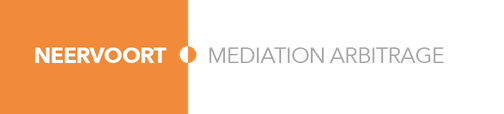 Overeenkomst van Bindend AdviesVersie augustus 2020X, gevestigd te………,hier vertegenwoordigd door ………….en Y, gevestigd te………..hier vertegenwoordigd door ………….enerzijds  hierna gezamenlijk te noemen  “de Partijen”enmr. Bart Neervoort, (hierna: de Bindend Adviseur), wonend te Hilversum Omvang geschil:De Partijen hebben een geschil over	(korte omschrijving van het geschil) dat zij nietdoor overleg of onderhandelingen hebben kunnen oplossen.Bindend advies:De Partijen wensen hun geschil bij wege van Bindend Advies door een derde te laten beslechten.Bindend adviseurDe Partijen geven gezamenlijk de Bindend Adviseur hierbij opdracht het in artikel 1 beschreven geschil tussen hen te beslechten, welke opdracht hij hierbij aanvaardt. De opdracht duurt voort tot het eindadvies en kan niet worden herroepen dan door de Partijen gezamenlijk. In het geval de Bindend Adviseur door een later opgekomen omstandigheid zijn opdracht blijvend niet mocht kunnen vervullen, wordt hij hierbij door de Partijen onherroepelijk gemachtigd een vervanger te benoemen. Informatieverschaffing aan bindend adviseur-De vorderende partij zal binnen 14 dagen na de ondertekening van deze overeenkomst zijn vordering langs digitale weg bij de Bindend Adviseur indienen en hem digitaal alle volgens hem voor de beslechting van het geschil relevante informatie en documentatie verschaffen met gelijktijdige digitale toezending van kopie van alle stukken aan de wederpartij. -De andere partij zal binnen 14 dagen bij de Bindend Adviseur digitaal op de vordering en het feitelijk relaas van de vorderende partij reageren en een tegenvordering kunnen instellen met gelijktijdige digitale toezending van kopie van alle stukken aan de vorderende partij. -Daarop krijgt de partij, tegen wie de tegenvordering is gericht de gelegenheid om binnen 14 dagen daarop bij de Bindend Adviseur schriftelijk digitaal te reageren met gelijktijdige digitale toezending van kopie van alle stukken aan de vorderende partij. - Als de Partijen in gebreke blijven hun vorderingen (tijdig) in te dienen of (tijdig) verweer te voeren of gevraagde informatie en documentatie (compleet en tijdig) te verschaffen kan de Bindend Adviseur daaruit de gevolgtrekkingen maken, die hem goeddunkt.-De Bindend Adviseur kan in elke stand van de procedure van Bindend Advies aanvullende informatie en documentatie van de Partijen verlangen en zij zullen deze informatie en documentatie  binnen 14 dagen digitaal weg moeten beantwoorden met kopie aan de wederpartij.- De Bindend Adviseur kan alle bovengenoemde termijnen met 14 dagen verlengen en in zeer bijzondere omstandigheden te zijner discretie een verdere verlenging toestaan.Mondelinge behandelingEr zal geen mondelinge behandeling plaatsvinden, tenzij partijen gezamenlijk de Bindend Adviseur om een mondelinge behandeling verzoeken of de Bindend Adviseur een mondelinge behandeling noodzakelijk acht.Informanten en deskundigen-De Bindend Adviseur zal, nadat hij de Partijen van zijn voornemen daartoe in kennis heeft gesteld zelf informanten en/of deskundigen mogen raadplegen en hij zal de Partijen op de hoogte stellen van de relevante inhoud van hetgeen hij hen heeft gevraagd en zij hem hebben meegedeeld. -Van alle schriftelijke stukken, die de Bindend Adviseur aan de informanten of deskundigen stuurt en van hen ontvangt zal hij langs digitale weg kopie aan de Partijen sturen. -De Partijen zullen binnen een termijn van 14 dagen hun commentaar op de informatie/documentatie van de informanten/deskundigen langs digitale weg ter kennis van de Bindend Adviseur kunnen brengen, met kopie aan de wederpartij. De Partijen kunnen op elkaars commentaar niet meer reageren.Het bindend advies-De bindend adviseur geeft zijn schriftelijk oordeel/advies langs digitale weg zo spoedig mogelijk doch in elk geval binnen 14 dagen nadat hem de laatst van partijen verkregen informatie en documentatie heeft bereikt. -De Bindend adviseur kan een gehele of gedeeltelijke eindbeslissing, dan wel een tussenbeslissing geven. -Het Bindend Advies bevat in elk geval:  (a) de naam, woonplaats  en handtekening van de Bindend Adviseur; (b) de namen van partijen; (c) een kort overzicht van de feiten; (d) de weergave van de vordering en, zo die is ingesteld, van de tegenvordering; e) de gronden van de beslissing; (f) de beslissing; (g) datum en plaats van het Bindend Advies.BeoordelingscriteriaDe Bindend adviseur geeft zijn oordeel/advies met inachtname van de op het geschil en het feitencomplex toepasselijke wetsbepalingen, branche- en overige gebruiken en hetgeen hij in de gegeven omstandigheden redelijk en billijk acht gezien de omstandigheden van het concrete geval. Bindende krachtHet Bindend Advies bindt partijen met ingang van de dag dat dit door de Bindend Adviseur schriftelijk digitaal aan de Partijen ter kennis is gebracht. De Bindend Adviseur kan bepalen dat de Partijen (of een van hen) gehouden is (zijn) tot betaling van een geldsom en/of het verrichten van een prestatie anders dan in geld aan de wederpartij of aan een derde.Vernietiging bindend adviesVernietiging van de in het Bindend Advies gegeven beslissing(en), zoals bedoeld in artikel 7:904 van het Burgerlijk Wetboek, kan alleen plaatsvindendoor de gewone rechter. Daartoe moet het Bindend Advies op straffe van niet ontvankelijkheid binnen twee maanden na de uitspraak, aan de bevoegde rechter worden voorgelegd. Vernietiging is alleen mogelijk, indien gebondenheid aan het Bindend Advies, in verband met de inhoud of de wijze van totstandkoming daarvan, in de gegeven omstandigheden naar maatstaven van redelijkheid en billijkheid onaanvaardbaar zou zijn.12 BewijsDe toelaatbaarheid van de bewijsmiddelen, de bewijslastverdeling en de waardering van het bewijsmateriaal staat ter vrije beoordeling van de Bindend Adviseur.De kostenDe kosten van het Bindend Advies zullen bestaan uit honorarium van de bindend adviseur @ € 250,- per uur, te vermeerderen met Btw en uit reiskosten, huur van een locatie voor de eventuele mondelinge behandeling en kosten van na overleg met de Partijen door de Bindend Adviseur geraadpleegde informanten en deskundigen. De Bindend Adviseur zal alle Partijen vooraf een voorschotnota sturen voor het door hen te dragen proportioneel deel van te verwachten honorarium en kosten. Hij zal gerechtigd zijn de Partijen nadere voorschotnota`s te sturen als de omvang van de werkzaamheden en/of de kosten daartoe aanleiding geven. Na afloop van zijn werkzaamheden stuurt de Bindend Adviseur een de Partijen een eindnota voor zijn honorarium en kosten en een specificatie (urenverantwoording), welke zal worden verrekend met de voorschotnota`s. Niet voorziene gevallenIn alle gevallen die niet zijn voorzien in deze overeenkomst, beslist de Bindend adviseur.Niet aansprakelijkheid Bindend adviseur.De Bindend adviseur is niet aansprakelijk jegens de Partijen of jegens derden voor enigerlei directe of indirecte schade als gevolg van enig handelen of nalaten met betrekking tot de procedure van bindend advies en/of het Bindend Advies, behalve wanneer die schade is veroorzaakt door zijn eigen welbewuste roekeloosheid. In dat geval zal de aansprakelijkheid van de bindend adviseur bepekt zijn tot het bedrag dat daadwerkelijk  wordt uitgekeerd onder zijn beroepsaansprakelijkheidsverzekering, verhoogd met het door hemzelf te betalen eigen risico van die verzekering. De Bindend Adviseur zal dan ook de Partijen crediteren voor het in rekening gebrachte honorarium vermeerderd met Btw.PersoonsgegevensIn het kader van de procedure van Bindend Advies is het noodzakelijk dat de Bindend Adviseur persoonsgegevens verwerkt die relevant zijn voor de in Artikel 1 genoemde kwestie, door deze op te nemen in het digitale dossier. Het kan daarbij ook gaan om gevoelige en/of bijzondere persoonsgegevens van partijen. Door ondertekening van deze overeenkomst geven de Partijen uitdrukkelijk toestemming aan de Bindend Adviseur om hun persoonsgegevens te verwerken, waarbij de Bindend Adviseur verklaart die persoonsgegevens alleen met het oog op deze procedure van Bindend Advies te zullen opslaan en niet voor enig ander doel te bewaren of te gebruiken dan in het dossier van deze procedure van Bindend Advies .17 Toepasselijk rechtHet Nederlandse recht beheerst de werking van deze overeenkomst alsmede de rechtsgevolgen en uitvoering van elke in het kader daarvan tot stand gekomen beslissing.Aldus overeengekomen en in drievoud opgemaakt en overeengekomen op [__________] 202